Уважаемые руководители!Комитет по образованию Администрации муниципального образования «Смоленский район» Смоленской области представляет выписку из плана работы комитета по образованию на август 2019 года для руководства в работе.Дополнительно сообщаем, что в план работы комитета по образованию в течение месяца могут вноситься изменения. Председатель комитета по образованию                                                                      И.В. ЛонщаковаПлан мероприятий комитета по образованию Администрации муниципального образования «Смоленский район» на август 2019 годаПредседатель комитета по образованию                                                                                                           И.В. Лонщакова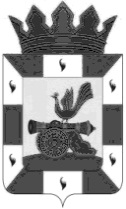 РОССИЙСКАЯ ФЕДЕРАЦИЯКомитет по образованиюАдминистрациимуниципального образования«Смоленский район»Смоленской областиг .Смоленск, проезд М.Конева,д.28е,Тел. 55-51-52, 62-31-49, 55-63-94E-mail: obr_smolray@admin-smolensk.ruот 31.07.2019 № 3714Руководителям образовательных организаций Смоленского районаДатаМероприятияМероприятияКонтингентКонтингентОснование для включения в планОснование для включения в планМесто и время проведенияОтветственныеФорма представления результата01-12.08. 2019Мониторинг по реализации национального проекта «Образование»Мониторинг по реализации национального проекта «Образование»Педагоги образовательных организацийПедагоги образовательных организацийГодовой план работы комитета по образованию, приказ № 486 от 24.12.2018Годовой план работы комитета по образованию, приказ № 486 от 24.12.2018Сайт комитета по образованию, образовательные организацииШишкарева Е.М., Киргетова К.В.Анализ результатов мониторинга01-14.08. 2019Участие делегации Смоленского района в профильной смене «Академия РДШ. Перезагрузка»Участие делегации Смоленского района в профильной смене «Академия РДШ. Перезагрузка»Обучающиеся образовательных организацийОбучающиеся образовательных организацийГодовой план работы комитета по образованию, приказ № 486 от 24.12.2018Годовой план работы комитета по образованию, приказ № 486 от 24.12.2018ДОЛ «Орленок», г. ЯрцевоЮрченкова Е.А.Фотоотчет02-15.08. 2019Участие делегации Смоленского района в профильной смене «Волонтеры Смоленщины»Участие делегации Смоленского района в профильной смене «Волонтеры Смоленщины»Обучающиеся образовательных организацийОбучающиеся образовательных организацийГодовой план работы комитета по образованию, приказ № 486 от 24.12.2018Годовой план работы комитета по образованию, приказ № 486 от 24.12.2018УточняетсяЮрченкова Е.А.ФотоотчетДата уточняетсяПодведение итогов муниципального проекта «Хочу стать руководителем»Подведение итогов муниципального проекта «Хочу стать руководителем»Участники муниципального проектаУчастники муниципального проектаПриказ комитета по образованию № 427 от 29.12.2017 г.Приказ комитета по образованию № 427 от 29.12.2017 г.УточняетсяШишкарева Е.М.Фотоотчет16-21.08. 2019Виртуальный педагогический советВиртуальный педагогический советПедагоги, обучающиеся, родители образовательных организацийПедагоги, обучающиеся, родители образовательных организацийПисьмо Департамента Смоленской области по образованию и науке Письмо Департамента Смоленской области по образованию и науке Образовательные организацииШишкарева Е.М.-17-30.08. 2019Участие делегации Смоленского района в XXIХ Смоленских областных сборах творческой молодежи «Сокол-2019»Участие делегации Смоленского района в XXIХ Смоленских областных сборах творческой молодежи «Сокол-2019»Обучающиеся образовательных организацийОбучающиеся образовательных организацийГодовой план работы комитета по образованию, приказ № 486 от 24.12.2018Годовой план работы комитета по образованию, приказ № 486 от 24.12.2018База туристического комплекса «Соколья гора», г. СмоленскЮрченкова Е.А.Фотоотчет19-22.08. 2019Проведение круглых столов в базовых образовательных округах Проведение круглых столов в базовых образовательных округах Образовательные организацииОбразовательные организацииГодовой план работы комитета по образованию, приказ № 486 от 24.12.2018Годовой план работы комитета по образованию, приказ № 486 от 24.12.2018МБОУ Богородицкая СШ, МБОУ Катынская СШ, МБОУ Гнездовская СШ, МБОУ Стабенская СШ, МБДОУ д/с «Колосок», МБДОУ д/с «Рябинушка», МБДОУ д/с «Солнышко» (д. Сметанино), МБДОУ д/с «Клеверок»Шишкарева Е.М.Фотоотчет22.08. 2019Участие педагогов в областных форумах по уровням образования (по согласованию)Участие педагогов в областных форумах по уровням образования (по согласованию)Руководители и педагоги образовательных организацийРуководители и педагоги образовательных организацийПисьмо Департамента Смоленской области по образованию и наукеПисьмо Департамента Смоленской области по образованию и наукеОбразовательные организации Смоленской областиШишкарева Е.М.Фотоотчет23.08. 2019Заседание МБУ ДО «Смоленский районный Дом школьников»Заседание МБУ ДО «Смоленский районный Дом школьников»Педагоги дополнительного образованияПедагоги дополнительного образованияГодовой план работы комитета по образованию, приказ № 486 от 24.12.2018Годовой план работы комитета по образованию, приказ № 486 от 24.12.2018Комитет по образованиюШишкарева Е.М.Фотоотчет23.08. 2019Районный методический совет  по инновационной образовательной деятельностиРайонный методический совет  по инновационной образовательной деятельностиЧлены совета, руководители РМОЧлены совета, руководители РМОГодовой план работы комитета по образованию, приказ № 486 от 24.12.2018Годовой план работы комитета по образованию, приказ № 486 от 24.12.2018Комитет по образованиюШишкарева Е.М.Протокол26-27.08. 2019Районные методические объединенияРайонные методические объединенияОбразовательные организацииОбразовательные организацииГодовой план работы комитета по образованию, приказ № 486 от 24.12.2018Годовой план работы комитета по образованию, приказ № 486 от 24.12.2018МБОУ Печерская СШ, МБОУ Пригорская СШШишкарева Е.М.Протоколы27.08. 2019Участие делегации Смоленского района в областном августовском пленарном заседании (по согласованию)Участие делегации Смоленского района в областном августовском пленарном заседании (по согласованию)Руководители и педагоги образовательных организацийРуководители и педагоги образовательных организацийПисьмо Департамента Смоленской области по образованию и науке Письмо Департамента Смоленской области по образованию и науке Время и место проведения уточняютсяИ.В. Лонщакова-Дата уточняетсяКомиссия по комплектованию ДООКомиссия по комплектованию ДОООчередники ДОООчередники ДООГодовой план работы комитета по образованию, приказ № 486 от 24.12.2018Годовой план работы комитета по образованию, приказ № 486 от 24.12.2018Комитет по образованиюПрохоренкова Т.В.Протокол29.08.2019Районное августовское педагогическое совещаниеРайонное августовское педагогическое совещаниеРуководители и педагоги образовательных организацийРуководители и педагоги образовательных организацийГодовой план работы комитета по образованию, приказ № 486 от 24.12.2018Годовой план работы комитета по образованию, приказ № 486 от 24.12.2018МБОУ Пригорская СШНачало в 11-00Комитет по образованиюПротокол30.08. 2019Августовские педагогические советы в образовательных организацияхАвгустовские педагогические советы в образовательных организацияхРуководители и педагоги образовательных организацийРуководители и педагоги образовательных организацийПисьмо Департамента Смоленской области по образованию и науке Письмо Департамента Смоленской области по образованию и науке Образовательные организацииРуководители образовательных организацийПротоколВ течение месяцаУчастие в судебных заседанияхУчастие в судебных заседанияхСпециалисты ООПСпециалисты ООПСудебные извещения, определения судаСудебные извещения, определения судаРайонные и мировой судыДудинская Т.К.Кочетова С.А.Солошенко О.В.01.08. 201915.08. 2019Участие в заседаниях КДН иЗПУчастие в заседаниях КДН иЗПСпециалисты комитета по образованиюСпециалисты комитета по образованиюПлан проведения заседаний КДН и ЗП, утвержден 19.12.2018 г.  постановлением КДН и ЗПА № 26План проведения заседаний КДН и ЗП, утвержден 19.12.2018 г.  постановлением КДН и ЗПА № 26Здание АдминистрацииСиницина Е.Ф.Кочетова С.А.постановленияВ течение месяцаВыезды  для обследования  жилищно-бытовых условий  по запросам судов и иных органовВыезды  для обследования  жилищно-бытовых условий  по запросам судов и иных органовСпециалисты отдела опеки и попечительстваСпециалисты отдела опеки и попечительстваЗапросыЗапросыСельские поселения  районаДудинская Т.К.Кулиева Э.Х.актыКонтрольные мероприятияКонтрольные мероприятияКонтрольные мероприятияКонтрольные мероприятияКонтрольные мероприятияКонтрольные мероприятияКонтрольные мероприятияКонтрольные мероприятияКонтрольные мероприятияКонтрольные мероприятияВ течениемесяцаИнформация о наличии свободных мест в ДОО.Формирование электронной очереди в ДОУОбразовательные организацииОбразовательные организацииГодовой план работы комитета по образованию, приказ № 486 от 24.12.2018Годовой план работы комитета по образованию, приказ № 486 от 24.12.2018Комитет по образованиюКомитет по образованиюПрохоренкова Т.В.СправкаВ течение месяцаКонтроль правил приема обучающихся в образовательные организации Смоленского районаСпециалисты комитета по образованиюСпециалисты комитета по образованиюГодовой план работы комитета по образованию, приказ № 486 от 24.12.2018Годовой план работы комитета по образованию, приказ № 486 от 24.12.2018Образовательные организацииОбразовательные организацииСиницина Е.Ф.Справка